Course n° 5 : how to make breadLien avec l’enseignement de LV:Vocabulaire spécifique (tsp…)Compréhension oraleLa séance 1 :Pour la semaine prochaine : read the text presenting the role of leaveners and gluten.La séance 2 : In the notebook : specific terms corresponding to course n°5For next time: webquest on the feisty creatures in bread.Course n° 5 : How to make bread…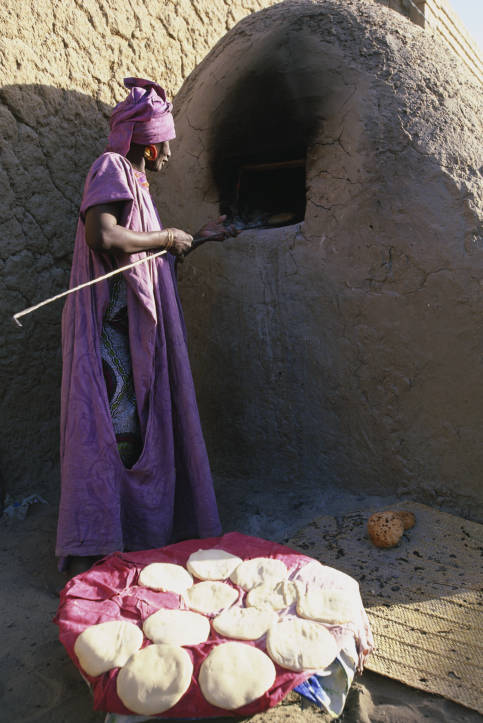 Getting an overviewLog onto the following site:http://www.youtube.com/watch?v=bHK0uFb6VzwWatch this video and answer following questions:Tell why it is interesting to eat wholemeal bread (= (brit.) pain complet):Make a list of the ingredients you can see:Make a list of the steps involved in making bread as seen in the video:The recipeTo increase our knowledge we are going to watch a second video:http://www.youtube.com/watch?v=zOa-U6uFHoUHere is the recipe used in the video. Translate it.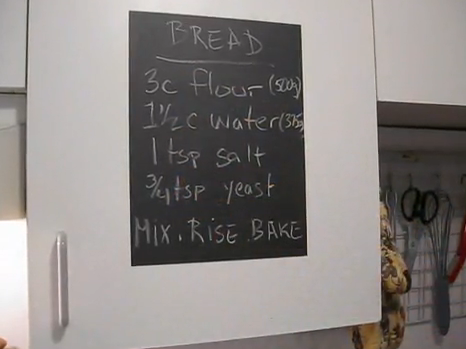 Read the following questions carefully and try to answer them while watching the video. The following sign corresponds to a pause in the projection of the video: .If dry yeast is not made out of little grains what should you do before use: Should you use a spatula or a maryse to mix the ingredients (say mariise or rubber spatula):Until when should you mix: Give two adjectives to describe the bread dough obtained: 2:474:43What will happen now? What do you sprinkle over the risen dough and on the work-top: What does yeast transform sugar into? What happens to the alcohol during the baking? 6:46Sensory testYour teacher will provide you with 7 different breads. Taste each one and fill in the following table, except line n°2, using plus signs (according to your preference from one up to three).Try now to fill in line n°2 using the following bread categories:White, brown, wholemeal, whole-grain, unleavened, sourdough, flat bread.Mention which bread was the most popular in the class:Make a comment on this result:ActivitéTempsActivité profActivité élèveDocument/supportBrainstorming on bread15 min Describes the picture : men/woman, where, oven, crust/crumb, our bread compared to this…Protocol: picture of bread baking in MaliMaking bread : video for overview10 minAnswers the questionsTranslation of a bread recipe15 mincorrectstranslatesVideo how to make bread10 + 40 minReads the questions and explains if unclear; then projects the videoListens and answers the questionsActivitéTempsActivité profActivité élèveDocument/supportSensory test on bread50 minExplains the rules: 7 bread sorts, fill in the chart (exercise 5) Make the test. Fill in a common chart on the white board: prefered breadTaste the left bread with peanut butter, lemon curd.Documents for course 5Sample n°1234567Bread categoryGeneral aspectSmellCrustCrumbTasteScore